О совершенствовании деятельности по ЗОЖ по итогам 2015 года                                Информационно- методическое письмо         Медицинским информационно-аналитическим  центром  проведен анализ деятельности по профилактике заболеваний и формированию здорового образа жизни населения  за 2015 год, который показал, что в целом работа медицинских организаций области несколько оптимизирована.        В области функционируют 95  кабинетов и отделений медицинской профилактики (17 отделений и 78 кабинетов)   в сравнении с 89 в 2014 году, и 23 центра здоровья, в т.ч. 14 - для взрослых и 9 центров здоровья для детей.        Одна из форм профилактической деятельности – организация и проведение массовых мероприятий. В рамках межсекторального сотрудничества с областными министерствами (образования, физкультуры и спорта, культуры), Комитетом по делам молодежи, общественными молодежными организациями в области проведено 5147 массовых мероприятий, которыми охвачено 1179989 человек. В числе массовых пропагандистских мероприятий 466 молодежных тематических акций (против 324 в 2014 году), более 10 тысяч лекций, в т.ч. интерактивных, 74 шоу-программы; 9007 лекций - тренингов, 217 викторин, 1960 праздников здоровья, 693 турнира  «Спорт и здоровье». В целом по области проведено   1196 акций с участием 145549 человек в сравнении с 472 акции с участием 89984 человек в 2014 году. Проведен 91 форум с участием 9156 человек. Успешно реализуется акция «Тихий Дон – здоровье в каждый дом», которая ежемесячно проводится на каждой территории. За отчетный год   в рамках этого мероприятия проведено 800 акций  по формированию здорового образа жизни среди населения с охватом 48500 человек.       Особое внимание уделяется организации и информационному обеспечению мероприятий, посвященных знаменательным датам ВОЗ.                    Сравнительный анализ работы лечебно-профилактических организаций по формированию здорового образа жизни населения в истекшем году показал, что целенаправленная деятельность по улучшению качества работы школ здоровья дала положительные результаты. Несмотря на снижение общего числа пациентов, обученных в школах здоровья, показатели охвата обучением в отдельных «школах» улучшились.   Так, возросло количество пациентов, обученных в школе для беременных -  на 3,8% (с 55172 до 57327), в школе для пациентов с сердечной недостаточностью - на 6,6% (с 38843 до 41577),  в школе для пациентов с артериальной гипертензией - на 10,6% (с 83731 до 93692), в школе для пациентов с сахарным диабетом - на 7,1% (с 61411 до 66101).                         Активизирована и курсовая медико-гигиеническая подготовка  пациентов, о чем свидетельствуют показатели: обучено в «школах молодой матери»   90,5% , в «школах родильниц» - 100%, в «школах здоровья в стационаре для выздоравливающих больных» -  30%.       Широко использовались средства массовой информации.  В периодической печати (в городских, районных газетах) освещены наиболее актуальные вопросы медицинской профилактики, опубликовано 2728  статей, что на 20% больше, чем в 2014 году. В 1,5 раза возросло число публикаций, составляя  443  материала по питанию населения против 287 в 2014 году. На интернет-сайтах ЛПУ области в течение года размещено 1343  материала по формированию здорового образа жизни и профилактике ХНИЗ в сравнении с 728 в истекшем году. Вопросы профилактики вредных привычек, в частности табакокурения, злоупотребления алкоголя представлены в виде наглядной агитации на 9102 стендах, «уголках здоровья» и пр.         Наряду с положительными моментами отдельные разделы работы требуют существенной корректировки деятельности по профилактике заболеваний и формированию здорового образа жизни.      Несмотря на увеличение числа кабинетов медицинской профилактики, на 18 территориях они не организованы, к сожалению, нет их и в областных учреждениях и, соответственно, работа ведется в этих учреждениях недостаточно. Только в 2–х областных учреждениях есть эти кабинеты (Центр по борьбе со СПИД и областной наркологический диспансер), укомплектованы штатные должности и в полном объеме проводится работа.       Слабо на многих территориях осуществляется деятельность по проведению массовых мероприятий, основными из которых являются акции.  Основная причина - отсутствие или недостаточная комплексность с заинтересованными службами, что не обеспечивает одно из основных аспектов деятельности – межсекторальное сотрудничество. В то же время регулярно организуются и проводятся акции в г.Таганроге, где за год состоялось 110 акций и в г.Ростове, где состоялось 338 акций. На этих территориях проведено и 25 форумов   по профилактике заболеваний.       Не проводились акции в течение года в Азовском, Багаевском, Кагальницком, Константиновском, Матвеево-Курганском, Усть-Донецком, г. Зверево. Не на всех территориях проводились молодежные тематические акции.       На 28 территориях не придают должного значение обучению медицинских работников вопросам методики профилактики заболеваний и укрепления здоровья населения и не организуют проведение семинарских занятий по вопросам ЗОЖ.      Не используются различные наиболее доступные формы пропаганды гигиенических знаний среди населения.  Праздники здоровья не проводились в гг. Батайске, Гуково, Новошахтинске, Новочеркасске и  в 20 районах.     Викторины, шоу, лекции-тренинги были организованы только на 26 территориях из 55.       Недостаточно внимания для пропаганды здорового образа жизни уделяется работе со СМИ. Следует отметить, что на фоне  активизации деятельности в этом направлении на территориях, имеется ряд территорий, где  в течение года не опубликована ни одна статья в местной газете. Это  Матвеево-Курганский, Р-Несветаевский, Заветинский районы.  По 1 статье за год опубликовано в Куйбышевском, Советском районах. На 20 территориях не выставляются на сайтах материалы по ЗОЖ и профилактике заболеваний. На 36 территориях не задействована такая форма как радиовыступления.     Требует дифференцированного подхода организация лекций и интерактивных   лекций, при которых участниками лекций становятся сами слушатели, т.е. население. Понимание этого еще не достигнуто на многих территориях, в связи с чем в отчетах показаны недостоверные данные.На основании изложенного, предлагаю: реализовать задачи по профилактике заболеваний и формированию здорового образа жизни населения:1.  Осуществлять целенаправленную деятельность по реализации региональных программ, в т.ч.  Государственной программы «Развитие здравоохранения» в части профилактики заболеваний и формированию ЗОЖ.2. Принять к исполнению Приказ МЗ РФ от 30.09.2015г. № 683 н «Об утверждении Порядка организации и осуществления профилактики неинфекционных заболеваний и проведения мероприятий по формированию здорового образа жизни в медицинских организациях», который содержит правила по организации деятельности кабинетов, отделений медицинской профилактики и центров здоровья.   3.   Расширить деятельность по межсекторальному сотрудничеству в целях информирования населения об основных факторах риска развития хронических неинфекционных заболеваний.4.   Совершенствовать работу по пропаганде и формированию здорового образа жизни, популяризации культуры здорового рациона питания, спортивно-оздоровительных программ, профилактике алкоголизма и наркомании, противодействию потребления табака.           Одновременно предлагаю организовать подготовку материала и представить 05.04.2016г.  ежеквартальную информацию по гигиеническому воспитанию и обучению, формированию здорового образа жизни населения  в отдел профилактической и консультативно-оздоровительной работы  путем внесения  таблицы  ЗОЖ  за 1 квартал по строке 40 -1  в систему «Барс».И.о. начальника                                                                    Л.Ф.ДузьБелова О.В.,Стасенко Л.И.2549990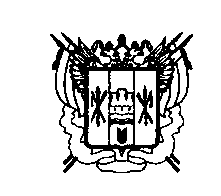 МИНИСТЕРСТВО   ЗДРАВООХРАНЕНИЯРОСТОВСКОЙ ОБЛАСТИГБУ РОСТОВСКОЙ ОБЛАСТИ«МЕДИЦИНСКИЙ ИНФОРМАЦИОННО – АНАЛИТИЧЕСКИЙ ЦЕНТР». Ростов-на-Дону, пр. Сельмаш, 14Тел./факс (863) 254-99-90E-mail:prof@miacrost.ruИНН  6166052727ОГРН 105616301984629.03.2016г.   № 115на №__________ от ___________Руководителям органовуправления здравоохранениеммуниципальных образованийГлавным врачам ЦГБ, ЦРБГлавным врачам областных учрежденийРуководителям центров    здоровья